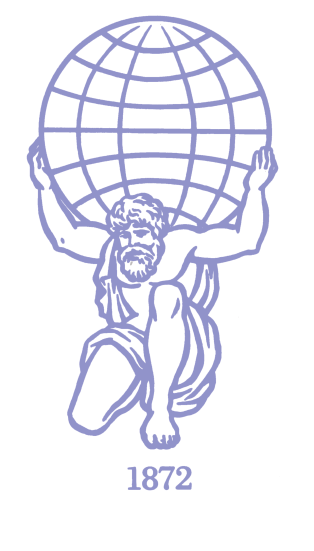 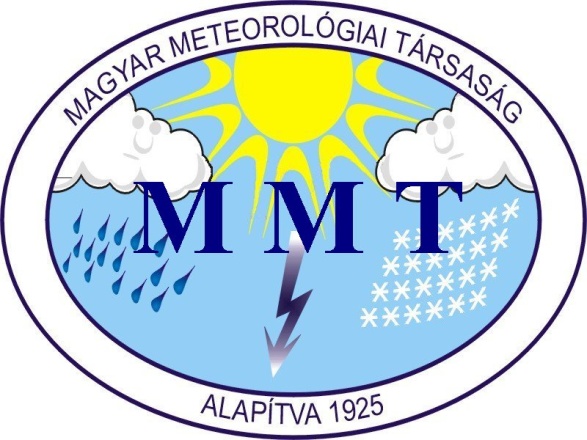 MEGHÍVÓA Magyar Földrajzi Társaság Nyugat-magyarországi Osztálya és a Magyar Meteorológiai Társaság Szombathelyi Csoportja  2019. november 12-én (kedden) 18.00 órától előadóülést tart, melyenDR. PUSKÁS JÁNOSGyöngyszem a Fekete-tenger partjáncímmel tart előadást.Helye: Eötvös Loránd Tudományegyetem Savaria Egyetemi KözpontC előadó (földszint)Szombathely Károlyi Gáspár tér 4.Minden érdeklődőt szívesen látunk!Az előadás ingyenes. Dr. Lenner Tibor s.k. 		    Dr. Kúti Zsuzsanna s.k.         elnök 				    	         elnök